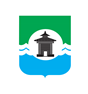 Российская ФедерацияИркутская областьМуниципальное образование «Братский район»Контрольно-счетный органул. Комсомольская, д. 28 «а», г. Братск, Иркутская область, тел./факс 8(3953) 411126Заключение №39о результатах мониторинга по реализации национальных проектов натерритории муниципального образования «Братский район»за первое полугодие 2022 года.г. Братск 	 01.09.2022В соответствии с планом деятельности контрольно-счетного органа муниципального образования «Братский район» (далее – КСО Братского района) на 2022 год, утвержденным распоряжением председателя КСО Братского района от 29.12.2021 №10, на основании предоставленной информации проведен мониторинг реализации национальных проектов на территории муниципального образования «Братский район» (далее – МО «Братский район») за первое полугодие 2022 года.В целях осуществления прорывного развития Российской Федерации, увеличения численности населения страны, повышения уровня жизни граждан, создания комфортных условий для их проживания, а также раскрытия таланта каждого человека Президентом Российской Федерации подписан Указ от 07.05.2018 №204 «О национальных целях и стратегических задачах развития Российской Федерации на период до 2024 года».Определены цели развития:сохранение населения, здоровье и благополучие людей;возможности для самореализации и развития талантов;комфортная и безопасная среда для жизни;достойный, эффективный труд и успешное предпринимательство;цифровая трансформация.В МО «Братский район» в 2022 году реализуются национальные проекты: «Культура»; «Образование»; «Демография».В бюджете МО «Братский район», утвержденном решением Думы Братского района от 28.12.2021 №252 «О бюджете муниципального образования «Братский район» на 2022 год и на плановый период 2023 и 2024 годов» (далее – Решение Думы №252), на 2022 год предусмотрены в приоритетном порядке бюджетные ассигнования на реализацию вышеуказанных целей в сумме 14 472,7 тыс. руб.Решениями Думы Братского района от 15.02.2022 №268, от 29.06.2022 №326
«О внесении изменений в решение Думы Братского района от 28.12.2021 №252 «О бюджете муниципального образования «Братский район» на 2022 год и на плановый период 2023 и 2024 годов» (далее соответственно - Решение Думы №268, Решение Думы №326) внесены изменения в части расходов бюджета на реализацию муниципальных проектов.По состоянию на 01.07.2022 объем бюджетных ассигнований на реализацию муниципальных проектов составил 21 073,0 тыс. руб. (в том числе за счет средств федерального бюджета – 5 126,5 тыс. руб., областного бюджета – 4 414,8 тыс. руб.), что на 6 600,3 тыс. руб. больше первоначального плана по расходам бюджета на реализацию муниципальных проектов на 2022 год.Изменения бюджетных ассигнований на реализацию муниципальных проектов представлены в Таблице №1.Таблица №1, тыс. руб.В рамках национального проекта «Образование» на территории МО «Братский район» реализуются муниципальные проекты:«Современная школа развития» (Точка роста):На осуществление муниципального проекта «Современная школа развития» (Точка роста), реализуемого в рамках муниципальной программы «Развитие образования Братского района» на 2019-2024 годы, в бюджете МО «Братский район» Решением Думы №252 утверждены бюджетные ассигнования (по целевой статье 842Е151690) в объеме 5 436,0 тыс. руб. Реализацию мероприятия осуществляет Управление образования администрации
МО «Братский район».В рамках реализации муниципального проекта заключены контракты (договоры) с единственным поставщиком в соответствии с п. 4 ч. 1 ст. 93 Федерального закона от 05.04.2013 №44-ФЗ «О контрактной системе в сфере закупок товаров, работ, услуг для обеспечения государственных и муниципальных нужд» (далее – Закон №44-ФЗ) на сумму
1 660,4 тыс. руб.На 01.07.2022 исполнение по муниципальному проекту составило 1 482,0 тыс. руб.«Успех каждого ребенка»:В соответствии с Соглашением о предоставлении субсидии из бюджета субъекта Российской Федерации местному бюджету от 28.01.2022 №25604000-1-2022-007 между Министерством образования Иркутской области и администрацией МО «Братский район» из бюджета Иркутской области в 2022 году бюджету МО «Братский район» предоставлена субсидия (мероприятие «Создание в общеобразовательных организациях, расположенных в сельской местности и малых городах, условий для занятий физической культурой и спортом») в размере 3 535,1 тыс. руб. Реализацию мероприятия осуществляет администрация МО «Братский район».На реализацию мероприятия «Формирование современных управленческих и организационно-экономических механизмов в системе дополнительного образования детей» (по целевой статье 842Е255370) в бюджете МО «Братский район» утверждены бюджетные ассигнования в объеме 3 952,0 тыс. руб. Реализацию мероприятия осуществляет Управление образования администрации МО «Братский район».На основании Решения Думы №252 и Решения Думы №268 внесены изменения в сводную бюджетную роспись на 2022 год и плановый период 2023, 2024 годов увеличены бюджетные ассигнования на осуществление муниципального проекта «Успех каждого ребенка», который реализуется в рамках муниципальной программы «Развитие образования Братского района», в сумме 7 836,7 тыс. руб. (размер субсидии, предоставляемой из областного бюджета, составляет 3 535,1 тыс. руб., софинансирование за счет местного бюджета 4 301,6 тыс. руб.).На 01.07.2022 исполнение по мероприятиям отсутствует.«Цифровая образовательная среда»:На осуществление муниципального проекта «Цифровая образовательная среда», реализуемого в рамках муниципальной программы «Развитие образования Братского района» на 2019-2024 годы, в бюджете МО «Братский район» Решением Думы №252 утверждены бюджетные ассигнования (по целевой статье 842Е452100) в объеме
5 436,0 тыс. руб. Реализацию муниципального проекта осуществляет Управление образования администрации МО «Братский район».На 01.07.2022 исполнение по муниципальному проекту отсутствует.В МО «Братский район» в рамках национального проекта «Культура» реализуется муниципальный проект «Обеспечение качественно нового уровня развития инфраструктуры культуры» (Культурная среда).В соответствии с Соглашением от 25.01.2022 №25604000-1-2022-004 между министерством культуры и архивов Иркутской области и администрацией МО «Братский район» из бюджета субъекта Российской Федерации предоставлена субсидия местному бюджету на приобретение музыкальных инструментов, оборудования и материалов для детских школ искусств по видам искусств и профессиональных образовательных организаций. Общий объем бюджетных ассигнований, предусматриваемых в бюджете
МО «Братский район» на финансовое обеспечение расходных обязательств, в том числе направленных на достижение результатов регионального проекта, в целях софинансирования которых предоставляется субсидия, составляет в 2022 году 5 868,3 тыс. руб. (в том числе средства федерального бюджета – 5 126,5 тыс. руб., средства областного бюджета –
213,6 тыс. руб., софинансирование за счет районного бюджета – 528,2 тыс. руб.).Приобретение музыкальных инструментов, оборудования и материалов для детских школ искусств по видам искусств и профессиональных образовательных организаций осуществляется в пределах бюджетных ассигнований по муниципальной программе «Культура» на 2020-2023 годы», подпрограмме «Дополнительное образование детей в сфере культуры».На 01.07.2022 администрацией МО «Братский район» заключен 21 контракт (договор) с единственным поставщиком в соответствии с п. 4 ч. 1 ст. 93 Закона №44-ФЗ на общую сумму 4 271,3 тыс. руб., профинансировано – 4 260,9 тыс. руб.В рамках национального проекта «Демография» между Министерством строительства Иркутской области и администрацией МО «Братский район» заключено дополнительное соглашение от 14.06.2022 №05-59-209/22-59 к Соглашению
о предоставлении субсидии местному бюджету из областного бюджета от 06.02.2020
№05-59-50/20-59, которое определяет объем бюджетных ассигнований, предусматриваемых в бюджете МО «Братский район» на финансовое обеспечение расходных обязательств, в целях софинансирования которых предоставляется субсидия по целевой статье 511Р252321 в 2022 году и составляет 732,0 тыс. руб.На основании Решения Думы №326 внесены изменения в сводную бюджетную роспись на 2022 год и плановый период 2023, 2024 годов. Увеличены бюджетные ассигнования на осуществление муниципального проекта «Содействие занятости женщин - создание условий дошкольного образования для детей в возрасте до трех лет», который реализуется в рамках муниципальной программы МО «Братский район» «Развитие образования Братского района» на 2019-2024 годы, в сумме 732,0 тыс. руб. (размер субсидии, предоставляемой из областного бюджета, составляет 666,1 тыс. руб.; софинансирование за счет местного бюджета 65,9 тыс. руб.).Администрацией МО «Братский район» в ходе исполнения муниципального проекта «Содействие занятости женщин - создание условий дошкольного образования для детей в возрасте до трех лет» запланировано внесение 10% платы за осуществление технологического присоединения к электрическим сетям АО «Братская электросетевая компания» по договору от 11.06.2020 №256/2 (эл. снабжение детского сада на 40 мест по адресу: Братский район, п. Шумилово, ул. Нагорная, 19 Б) в сумме 732,0 тыс. руб.Работы, согласно акту о выполнении технических условий от 22.12.2021 №364, выполнены в полном объеме. По состоянию на 01.07.2022 кассовое исполнение отсутствует.Фактическое исполнение по всем национальным проектам за первое полугодие
2022 года составило 5 742,9 тыс. руб., или 27,3% к уточненному плану на 2022 год.Исполнение бюджетных ассигнований в разрезе национальных проектов отражено
в Таблице №2.Таблица №2Высокий процент исполнения расходов за отчетный период отмечается по национальному проекту «Культура» – 72,6% от планового объема. Низкий процент освоения средств – по национальному проекту «Образование» 10,2% от планового объема. Кассового исполнения по национальному проекту «Демография» нет.В 2022 году администрации муниципальных образований: Вихоревского
городского поселения, сельских поселений – Калтукское, Кежемское, Ключи-Булакское, Тангуйское принимают участие в реализации национальных проектов «Жилье и городская среда» и «Культура».Вихоревское городское поселение Братского муниципального района Иркутской области (далее – Вихоревское МО) принимает участие в реализации национального проекта «Жилье и городская среда», в рамках которого реализуются муниципальные программы:«Формирование комфортной городской среды на территории Вихоревского городского поселения на 2018-2024 годы»В соответствии с Соглашением о предоставлении субсидии из областного бюджета бюджету Вихоревского муниципального образования в целях софинансирования расходных обязательств муниципальных образований Иркутской области на поддержку муниципальных программ формирования современной городской среды от 28.01.2022 №25604103-1-2022-001 между Министерством жилищной политики и энергетики Иркутской области и администрацией Вихоревского МО из бюджета Иркутской области в 2022 году бюджету Вихоревского МО предоставлена субсидия (целевая статья 721F255551) в сумме
13 696,0 тыс. руб.На основании решения Думы Вихоревского МО от 21.12.2021 №198 «О бюджете Вихоревского городского Поселения на 2022 год и на плановый период 2023 и 2024 годов» внесены изменения в сводную бюджетную роспись на 2022 год и плановый период 2023, 2024 годов». Увеличены бюджетные ассигнования на осуществление муниципальной программы «Формирование комфортной городской среды на территории Вихоревского городского поселения на 2018-2024 годы» в сумме 13 938,0 тыс. руб. (размер субсидии, предоставляемой из областного бюджета, составляет 13 696,00 тыс. руб., софинансирование за счет местного бюджета 242,0 тыс. руб.).Администрацией Вихоревского МО в результате проведения аукционов в электронной форме заключены муниципальные контракты на общую сумму
13 937,9 тыс. руб. (экономия составила 139,7 тыс. руб.), на 01.07.2022 профинансировано 2 965,2 тыс. руб.«Переселение граждан, проживающих на территории Вихоревского городского поселения, из аварийного жилищного фонда, признанного таковым до 1 января 2017 года, в 2019-2025 годах»В соответствии с Дополнительным соглашением от 30.03.2022 №05-59-165/22-59 к Соглашению о предоставлении субсидии местному бюджету из областного бюджета от 31.03.2021 №05-59-136/21-59 между Министерством строительства, дорожного хозяйства Иркутской области и администрацией Вихоревского МО из областного бюджета в 2022 году бюджету Вихоревского МО предоставлена субсидия (целевая статья 645F367483) в сумме 26 692,2 тыс. руб.В соответствии с Соглашением о предоставлении субсидии местному бюджету из областного бюджета от 08.06.2022 №05-59-198/22-59 между Министерсством строительства Иркутской области и администрацией Вихоревского МО из областного бюджета в 2022 году бюджету Вихоревского МО предоставлена субсидия (целевая статья 645F367483) в сумме 216 727,3 тыс. руб.Общий объем бюджетных ассигнований, предусматриваемых в бюджете Вихоревского МО на финансовое обеспечение расходных обязательств, в целях софинансирования которых предоставляются субсидии, составляет 245 173,4 тыс. руб.На основании решения Думы Вихоревского МО от 05.04.2022 №214 «О внесении изменений в решение Думы Вихоревского муниципального образования от 21.12.2021 года №198 «О бюджете Вихоревского городского поселения на 2022 год и на плановый период 2023 и 2024 годов» и от 29.06.2022 №221 «О внесении изменений в решение Думы Вихоревского муниципального образования от 21.12.2021 года №198 «О бюджете Вихоревского городского поселения на 2022 год и на плановый период 2023 и 2024 годов»
(в редакции решения Думы Вихоревского муниципального образования от 05.04.2022г. №214) внесены изменения в сводную бюджетную роспись на 2022 год и плановый период 2023, 2024 годов. Увеличены бюджетные ассигнования на осуществление муниципальной программы «Переселение граждан, проживающих на территории Вихоревского городского поселения, из аварийного жилищного фонда, признанного таковым до 1 января 2017 года, в 2019-2025 годах» в сумме 322 669,7 (размер субсидии, предоставляемой из областного бюджета, составляет 320 915,8 тыс. руб., софинансирование за счет местного бюджета 1 753,9 тыс. руб.).В подтверждение увеличения общего объема бюджетных ассигнований, предоставлено Дополнительное соглашение от 03.08.2022 №05-59-256/22-59 к Соглашению о предоставлении субсидии местному бюджету из областного бюджета от 31.03.2021
№05-59-136/21-59 на сумму 77 496,3 тыс. руб.В рамках исполнения муниципальной программы, в соответствии с заключенными Соглашениями об изъятии недвижимости для муниципальных нужд и полученными решениями суда об изъятии жилых помещений, сумма возмещения за изымаемые помещения составила 9 647,1 тыс. руб., на 01.07.2022 профинансировано 9 647,1 тыс. руб.Фактическое исполнение администрацией Вихоревского МО расходных обязательств в рамках национального проекта «Жилье и городская среда» за первое полугодие 2022 года составило 12 612,3 тыс. руб., или 3,7% к уточненному плану на 2022 год.Калтукское сельское поселение Братского муниципального района Иркутской области (далее – Калтукское МО)В рамках национального проекта «Жилье и городская среда» между Министерством жилищной политики и энергетики Иркутской области и администрацией Калтукского МО заключено соглашение от 09.02.2022 №25604407-1-2022-001 «О предоставлении субсидии из областного бюджета бюджету Калтукского сельского поселения Братского муниципального района Иркутской области в целях софинансирования расходных обязательств муниципальных образований Иркутской области на поддержку муниципальных программ формирования современной городской среды», которое определяет объем бюджетных ассигнований, предусматриваемых в бюджете Калтукского МО на финансовое обеспечение расходных обязательств, в целях софинансирования которых предоставляется субсидия по целевой статье 721F55551 в 2022 году и составляет 822,7 тыс. руб. (в том числе средства федерального бюджета – 652,9 тыс. руб., средства областного бюджета – 166,4 тыс. руб., софинансирование за счет местного бюджета – 3,4 тыс. руб.).В бюджете Калтукского МО, решением Думы Калтукского сельского поселения от 28.02.2022 № 171 «О внесении изменений в решение Думы Калтукского МО от 29.12.2021 года №168 «О бюджете Калтукского сельского поселения на 2022 год и на плановый период 2023 и 2024 годов», утверждены бюджетные ассигнования на реализацию муниципального проекта «Формирование комфортной городской среды» на сумму 973,1 тыс. руб. (в том числе средства федерального бюджета – 652,9 тыс. руб., средства областного бюджета – 166,4 тыс. руб., софинансирование за счет местного бюджета – 153,8 тыс. руб.).Документы на увеличение в текущем финансовом году общего объема бюджетных ассигнований, предусматриваемых в бюджете Калтукского МО на финансовое обеспечение расходных обязательств, в том числе направленных на достижение результатов регионального проекта, в целях софинансирования которых предоставляется субсидия, не представлены.На 01.07.2022 Калтукское МО заключило 2 контракта (договора) подряда на выполнение работ с единственным поставщиком в соответствии с п. 4 ч. 1 ст. 93 Закона
№44-ФЗ на общую сумму 973,1 тыс. руб., профинансировано – 242,6 тыс. руб. или 25% к уточненному плану на 2022 год.Кежемское сельское поселение Братского муниципального района Иркутской области (далее – Кежемское МО)В бюджете Кежемского МО, решением Думы Кежемского сельского поселения от 28.02.2022 №177 «О внесении изменений в решение Думы Кежемского МО от 29.12.2021 года №171 «О бюджете Кежемского сельского поселения на 2022 год и на плановый период 2023 и 2024 годов», утверждены бюджетные ассигнования на реализацию национального проекта «Культура» на сумму 50,0 тыс. руб.В соответствии с соглашением от 11.02.2022 №25604413-1-2022-001 между министерством культуры и архивов Иркутской области и администрацией Кежемского МО предоставлен иной межбюджетный трансферт, имеющий целевое назначение, из бюджета субъекта Российской Федерации местному бюджету на государственную поддержку лучших работников сельских учреждений культуры на основное мероприятие «Реализация мероприятий на государственную поддержку лучших работников сельских учреждений культуры», которое осуществляется в рамках муниципального проекта «Создание условий для реализации творческого потенциала нации», в сумме 50,0 тыс. руб. (в том числе за счет средств федерального бюджета – 40,0 тыс. руб., областного бюджета – 10,0 тыс. руб.).Исполнение по мероприятию на 01.07.2022г. в полном объеме.Ключи-Булакское сельское поселение Братского муниципального района Иркутской области (далее – Ключи-Булакское МО) принимает участие в реализации национального проекта «Культура», в рамках которого реализуются муниципальные проекты:«Культурная среда»В соответствии с Соглашением о предоставлении иного межбюджетного трансферта, имеющего целевое назначение, из бюджета субъекта Российской Федерации местному бюджету на государственную поддержку лучших сельских учреждений культуры
от 10.02.2022 №25604416-1-2022-001 между министерством культуры и архивов Иркутской области и администрацией Ключи-Булакского сельского поселения из бюджета Иркутской области в 2022 году бюджету Ключи-Булакского сельского поселения предоставлен иной межбюджетный трансферт (целевая статья 553А255195) в сумме 100,0 тыс. руб. На основании решения Думы Ключи-Булакского сельского поселения от 25.02.2022 №189 «О внесении изменений в решение Думы Ключи-Булакского МО от 28.12.2021 года №177 «О бюджете Ключи-Булакского сельского поселения на 2022 год и на плановый период 2023 и 2024 годов» внесены изменения в сводную бюджетную роспись на 2022 год и плановый период 2023, 2024 годов». Увеличены бюджетные ассигнования на государственную поддержку лучших сельских учреждений культуры, реализуемую в рамках муниципальной программы «Культура» на 2015-2024 годы, в сумме 100,0 тыс. руб. (размер иного межбюджетного трансферта, предоставляемого из областного бюджета, составляет
100,0 тыс. руб.).В рамках реализации мероприятия заключены контракты (договоры) с единственным поставщиком в соответствии с п. 4 ч. 1 ст. 93 Закона №44-ФЗ на сумму 100,0 тыс. руб.На 01.07.2022 исполнение составило 100,0 тыс. руб.«Создание условий для реализации творческого потенциала нации»В соответствии с Соглашением о предоставлении субсидии местному бюджету из областного бюджета от 15.02.2022 №05-59-79/22-59 между Министерством строительства Иркутской области и администрацией Ключи-Булакского сельского поселения из областного бюджета в 2022 году бюджету Ключи-Булакского сельского поселения предоставлена субсидия (по целевой статье 68ЛА155194) в размере 21 147,2 тыс. руб.На основании решений Думы Ключи-Булакского сельского поселения от 28.12.2021 №177 «О бюджете Ключи-Булакского сельского поселения на 2022 год и на плановый период 2021 и 2024 годов» и от 25.02.2022 №189 «О внесении изменений в решение Думы Ключи-Булакского МО от 28.12.2021 года №177 «О бюджете Ключи-Булакского сельского поселения на 2022 год и на плановый период 2023 и 2024 годов» внесены изменения в сводную бюджетную роспись на 2022 год и плановый период 2023, 2024 годов. Увеличены бюджетные ассигнования на осуществление муниципального проекта «Создание условий для реализации творческого потенциала нации», который реализуется в рамках муниципальной программы «Культура» на 2015-2024 годы в сумме 21 360,8 тыс. руб. (размер субсидии, предоставляемой из областного бюджета, составляет 21 147,2 тыс. руб., софинансирование за счет местного бюджета 213,6 тыс. руб.).На 01.07.2022 исполнение по муниципальному проекту отсутствует.Исполнение администрацией Ключи-Булакского МО расходных обязательств в рамках национального проекта «Культура» за первое полугодие 2022 года составило
100,0 тыс. руб., или 0,5% к уточненному плану на 2022 год.Тангуйское сельское поселение Братского муниципального района Иркутской области (далее – Тангуйское МО) принимает участие в реализации национальных проектов:«Жилье и городская среда»В соответствии с Соглашением о предоставлении субсидии из областного бюджета бюджету Тангуйского сельского поселения Братского муниципального района Иркутской области в целях софинансирования расходных обязательств муниципальных образований Иркутской области на поддержку муниципальных программ формирования современной городской среды от 10.02.2022 №25604443-1-2022-001 между министерством жилищной политики и энергетики Иркутской области и администрацией Тангуйского сельского поселения из бюджета Иркутской области в 2022 году бюджету Тангуйского сельского поселения предоставлена субсидия (по целевой статье 721F255551) в сумме 646,1 тыс. руб.На основании решения Думы Тангуйского муниципального образования от 30.12.2021 №182 «О бюджете Тангуйского сельского поселения на 2022 год и на плановый период 2023 и 2024 годов» внесены изменения в сводную бюджетную роспись на 2022 год и плановый период 2023, 2024 годов. Увеличены бюджетные ассигнования на осуществление муниципального проекта «Формирование комфортной городской среды», который реализуется в рамках муниципальной программы «Формирование современной городской среды на территории Тангуйского муниципального образования на 2018-2024 годы», в сумме 648,8 тыс. руб. (размер субсидии, предоставляемой из областного бюджета, составляет
646,1 тыс. руб.; софинансирование за счет местного бюджета 2,7 тыс. руб.).В рамках реализации муниципального проекта заключены контракты (договоры) с единственным поставщиком в соответствии с п. 4 ч. 1 ст. 93 Закона №44-ФЗ на сумму
648,8 тыс. руб.На 01.07.2022 исполнение муниципального проекта составило 648,8 тыс. руб.«Культура»В соответствии с Соглашением о предоставлении иного межбюджетного трансферта, имеющего целевое назначение, из бюджета субъекта Российской Федерации местному бюджету на государственную поддержку лучших сельских учреждений культуры от 11.02.2022 №25604443-1-2022-002 между министерством культуры и архивов Иркутской области и администрацией Тангуйского сельского поселения из бюджета Иркутской области в 2022 году бюджету Тангуйского сельского поселения предоставлен иной межбюджетный трансферт (целевая статья 553А255195) в сумме 100,0 тыс. руб.На основании решения Думы Тангуйского муниципального образования от 21.02.2022 №188 «О бюджете Тангуйского сельского поселения на 2022 год и на плановый период 2023 и 2024 годов» внесены изменения в сводную бюджетную роспись на 2022 год и плановый период 2023, 2024 годов. Увеличены бюджетные ассигнования на государственную поддержку лучших сельских учреждений культуры, реализуемую в рамках муниципальной программы «Культура» на 2015-2024 годы, в сумме 100,0 тыс. руб. (размер иного межбюджетного трансферта, предоставляемого из областного бюджета, составляет
100,0 тыс. руб.).В рамках реализации мероприятия заключены контракты (договоры) с единственным поставщиком в соответствии с п. 4 ч. 1 ст. 93 Закона №44-ФЗ на сумму 100,0 тыс. руб.На 01.07.2022 исполнение мероприятия составило 100,0 тыс. руб.Фактическое исполнение администрацией Тангуйского МО расходных обязательств в рамках национальных проектов за первое полугодие 2022 года составило 748,8 тыс. руб., или 100,0% к уточненному плану на 2022 год.Исполнение бюджетных ассигнований муниципальных образований Братского района в разрезе национальных проектов отражено в Таблице №3.Таблица №3За отчетный период исполнение бюджетных ассигнований по национальным проектам в полном объеме установлено в Кежемском и Тангуйском муниципальных образованиях. В Калтукском МО процент исполнения расходов составил 25,0%. Низкий процент освоения средств отмечается в Вихоревском и Ключи-Булакском муниципальных образованиях.По итогам мониторинга реализации национальных (муниципальных) проектов на территории МО «Братский район» можно отметить проблему, связанную с неисполнением или низким уровнем исполнения расходов на их реализацию в течение 6 месяцев и смещением самой активной фазы исполнения проектов на второе полугодие.Неритмичное расходование бюджетных средств в течение года может повлечь за собой риск нарушения сроков выполнения работ и, как следствие, недостижение запланированных результатов региональных и национальных проектов, а также риск неосвоения объемов финансирования всех уровней бюджетов в полном объеме за отчетный год.По результатам проведенного мониторинга КСО Братского района предлагает:обеспечить ритмичное финансирование и эффективное освоение средств, выделяемых на реализацию мероприятий национальных проектов;обеспечить своевременное заключение контрактов на выполнение мероприятий национальных (муниципальных) проектов, а также исполнение обязательств, принятых поставщиками товаров (работ, услуг).Аудитор 	 Т.В. БанщиковаИнспектор 	 М.В. СтупаковаНаименование КВСРКЦСРРешение ДумыРешение ДумыРешение ДумыНаименование КВСРКЦСР28.12.2021 №25215.02.2022 №26829.06.2022 №326«Современная школа» (Точка роста)973842Е1000005 436,0«Успех каждого ребенка»973842Е2000003 952,0«Успех каждого ребенка»991842Е2000003 884,7«Цифровая образовательная среда»973842Е4000001 200,0«Обеспечение качественно нового уровня развития инфраструктуры культуры» (Культурная среда)991864А1000005 868,3«Содействие занятости женщин - создание условий дошкольного образования для детей в возрасте до трех лет»991841Р200000732,0ИТОГО14 472,75 868,3732,0Наименование национального проектаОбъем бюджетных ассигнований, тыс. руб.Объем бюджетных ассигнований, тыс. руб.Объем бюджетных ассигнований, тыс. руб.Объем бюджетных ассигнований, тыс. руб.ИсполненоИсполненоНаименование национального проектаВСЕГОФедеральный
бюджетОбластнойбюджетРайонный бюджеттыс. руб.%«Образование»14 472,7-3 535,110 937,61 482,010,2«Культура»5 868,35 126,5213,6528,24 260,972,6«Демография»732,0- 666,165,9 -0 ИТОГО21 073,005 126,5 4 414,8 11 531,75 742,927,3Муниципальное образованиеНаименование национального проектаОбъем бюджетных ассигнований, тыс. руб.Объем бюджетных ассигнований, тыс. руб.Объем бюджетных ассигнований, тыс. руб.Объем бюджетных ассигнований, тыс. руб.ИсполненоИсполненоМуниципальное образованиеНаименование национального проектаВСЕГОФедеральный
бюджетОбластнойбюджетМестный бюджеттыс. руб.%Вихоревское МО«Жилье и городская среда»336 607,7-334 611,81 995,912 612,33,7Калтукское МО «Жилье и городская среда»822,7652,9166,43,4242,625,0Кежемское МО«Культура»50,040,010,0-50,0100,0Ключи-Булакское МО«Культура»21 460,8-21 247,2213,6100,00,5Тангуйское МО «Культура»100,0- 100,0-100,0100,0Тангуйское МО«Жилье и городская среда»648,8-646,12,7648,8100,0ИТОГО359 690,0692,9 356 781,5 2 215,613 753,73,8